Тема занятия: «Жизнь и творческая деятельность М. Пришвина. Отражение смоленского периода жизни в творчестве М. Пришвина (очерки "Охота за счастьем", "Мирская чаша")»Инструкция по выполнению задания: 1.Ознакомьтесь с данным ниже  теоретическим материалом  о жизни и творчестве М. Пришвина:Русский, а впоследствии советский писатель, прозаик, публицист, автор множества очерков о природе, рассказов для детей – таким предстаёт перед нами Михаил Михайлович Пришвин. Интересный, своеобразный человек, у которого личная жизнь органично сливалась с творчеством. Человек, писавший всю сознательную жизнь одно главное произведение о самом себе, своём месте в мире природы – свои Дневники. Давайте поближе познакомимся с жизнью и творческим наследием этого уникального человека. Михаил Михайлович Пришвин родился в 1873г., 4 февраля (23 января по старому стилю) в Орловской губернии (сейчас Липецкая область РФ), в деревне Хрущево-Левшино в семье купца. В 1882г. Михаила определили в местную школу, где он отучился один год. Далее, в 1883г. последовала учёба в гимназии. Особым прилежанием и знаниями Пришвин не отличался, любил похулиганить. Отучившись шесть лет, он смог получить образование только за четыре класса, потому что дважды оставался на второй год. Из-за конфликта с учителем из гимназии он был изгнан. Мать отправила Михаила в Сибирь, к дяде. И уже живя у дяди, окончил тюменское реальное училище. В 1893г. учится в Политехническом институте г. Риги. Будучи студентом, как и многие молодые люди в то время, увлёкся идеями марксизма, участвовал в различных организациях. За агитацию и распространение запрещённой литературы, в 1897г. был осуждён, провёл один год в Митавской тюрьме.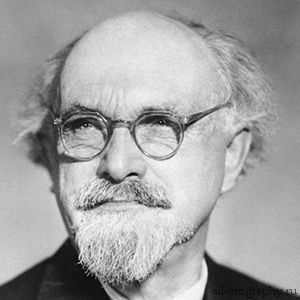 После этого некоторое время находился в ссылке в г. Елец. Но со временем политика ему становится неинтересной. Он получает разрешение на выезд и в 1900г. уезжает на учёбу, в г. Лейпциг. Там писатель осваивает профессию агронома. В 1902г. возвращается домой. Поначалу работает земским агрономом, трудится в лаборатории Сельскохозяйственной академии. Потом - личным секретарём у крупного петербургского чиновника, пишет книги на сельскохозяйственную тематику.
В 1906г. принимает решение бросить свою основную работу агрономом, и заняться литературной деятельностью. И в это же время в журнале «Родник» публикуется первый из рассказов литератора «Сашок». Писатель начал работать корреспондентом. Как человек, живо интересующийся фольклором и этнографией, он уезжает на Север (в Карелию). Его путевые очерки, содержащие в себе наблюдения за жизнью простых людей, природой послужили основой книги «В краю непуганых птиц». Именно она принесшая широкую известность литератору, а также он удостоился почётной награды Императорского географического общества – серебряной медали. Второе сочинение - «За волшебным колобком» явилась результатом его исследования Мурманского края, Норвегии. В этих трудах автор соединяет воедино элементы сказки и строгое документальное изложение. Михаил Пришвин ведёт и свой Дневник, работать над которым он будет продолжать на протяжении всей жизни.В 1912г. увидело свет первое 3-томное собрание сочинений писателя. В 20-е годы он начинает работать над автобиографическим романом «Кощеева цепь». В 1930-е годы много ездит по Советскому Союзу. Выпускает книги, наполненные чудесными описаниями природы, а также детские рассказы, произведения о животных – «Кладовая солнца», «Лисичкин хлеб», «Зверь-бурундук» и др. Все эти творения написаны необычайно красивым, ярким и красочным языком. Главная идея автора, которая прослеживается во всех его произведениях, и в частности в Дневниках – научиться жить в гармонии с окружающим миром, ценить всё доброе, светлое, что есть в жизни.Умер Михаил Михайлович Пришвин 16 января 1954 года от рака желудка в Москве. Похоронен на Введенском кладбище в Москве.                                 М.М.Пришвин и СмоленщинаВ 1903 году Пришвин женился на Евфросинье Павловне Смогалевой. Евфросинья Павловна была смолянкой, родом из Вельских лесов. Она знала и хорошо умела рассказывать множество сказок, помнила едва ли не все русские народные песни. Привычная к простому быту и суровой жизни, она мужественно делила с писателем его многотрудную, часто не устроенную судьбу. Сто сорок пять лет исполнилось со дня рождения Михаила Пришвина. Немногие знают, что известный писатель почти два года жил и работал в смоленской глубинке. Времена учительства в Алексинской средней школе впоследствии стало для него предметом глубоких раздумий и основой для создания нескольких произведений.Пришвин приезжает на Смоленщину летом 1920 года. Для этого был повод –  его супруга Ефросинья из Дорогобужского района, деревня Следово. Период гражданской войны вынуждал писателей, которые переживали нелегкие времена, тоже искать выход, чтобы прокормиться. Уехать в глушь был хороший ход.Перед приездом на Смоленщину Пришвин думал, что будет собирать фольклор, изучать природу, устное народное творчество. И даже получил специальный мандат, подписанный Луначарским. Но, приехав с семьей в деревню, писатель сталкивается с множеством трудностей. Селяне были им совсем не рады. Они боялись, что Пришвины потребуют надел земли. «Их приняли не очень хорошо. Это 20-е годы, разруха. Где-то в 18-е годы делили земельные паи. С того времени принимать родню не хотели, землей делиться. Они поселились в пуне. Он охотился. Приблизились холода, потом он нашел работу в Алексине».В Алексино писатель устраивается на работу шкрабом, так в 1920-е годы называли школьных работников. Занятия в те годы проводили в бывшей усадьбе семьи Барышниковых. Место уникальное и очень красивое. Одновременно с учительством Пришвин работает директором музея усадебного была, который был размещен в Алексине. «Музей располагался в комнатах, на втором этаже усадебного дома. Это свидетельствует по одной из фотографий музея. В музее было пять комнат – одна была большая – колонная гостиная где располагались с петровских времен».В государственном архиве Смоленской области хранятся несколько документов, связанных с писателем. Опись вещей музея усадебного быта, служебные записки и даже автограф писателя, где он своей рукой пишет ходатайство о назначении Кирикова на должность заведующего вместо него ввиду того, что ему нужно покинуть Смоленщину. Подпись рукой Пришвина». Недолгое пребывание на Смоленщине стало для писателя основой для создания повести «Мирская чаша», рассказов «Охота за счастьем», «Школьная Робинзонада», и дневниковых автобиографических заметок..3. Прочитайте повесть «Мирская чаша» и  рассказ «Охота за счастьем» М.М.Пришвина. Напишите краткую характеристику одного из произведений.4. Материал с выполненным заданием отправить по адресу: yeroshenkova67@mail.ru